Powiatowy Zakład Opieki Zdrowotnej
ul. Radomska 70, 27-200 Starachowice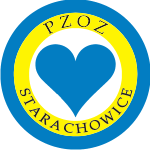 Nr sprawy: P/18/05/2018/IK                                  Starachowice, dnia 13.06.2018 Wykonawcy postępowaniao udzielenie zamówienia publicznego w trybieprzetargu nieograniczonego nr ogłoszenia 567583-N-2018 z dnia 2018-06-05 r.dot.: postępowania o udzielenie zamówienia publicznego na usługę pod nazwą:  Świadczenie usług inżyniera kontraktu dla Powiatowego Zakładu Opieki Zdrowotnej w Starachowicach, jako doradztwo i nadzór w realizacji projektu „InPlaMed WŚ” INFORMACJA                 Zamawiający informuje iż ze względu na wniosek z dnia 12 czerwca 2018 potencjalnego wykonawcy o przesunięcie terminu składania ofert , dokonuje jego zmiany. Aktualny termin składania ofert Zamawiający ustala na dzień 22 czerwca 2018 roku na godz. 13:00,  pok. nr 245 w siedzibie Zamawiającego.                 Otwarcie ofert nastąpi w tym samym dniu tj. 22.06.2018 o godz. 13.15                                                                                                                                                                                                                             ……………………………………..                                                                                                                   Dyrektor/osoba upoważniona